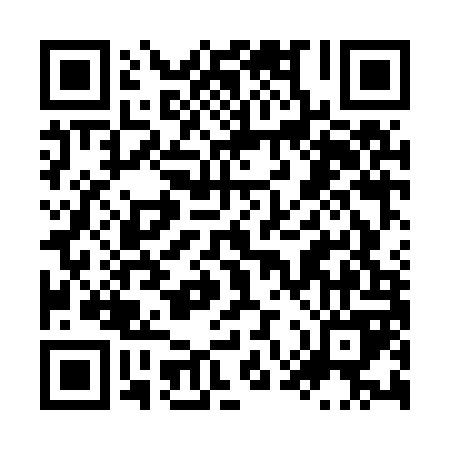 Prayer times for Zuiderwoude, NetherlandsMon 1 Jul 2024 - Wed 31 Jul 2024High Latitude Method: Angle Based RulePrayer Calculation Method: Muslim World LeagueAsar Calculation Method: HanafiPrayer times provided by https://www.salahtimes.comDateDayFajrSunriseDhuhrAsrMaghribIsha1Mon3:115:221:447:2210:0512:092Tue3:115:231:447:2210:0512:093Wed3:125:241:447:2210:0412:094Thu3:125:251:447:2210:0412:095Fri3:135:251:457:2110:0312:096Sat3:135:261:457:2110:0312:087Sun3:145:271:457:2110:0212:088Mon3:145:281:457:2110:0112:089Tue3:155:291:457:2010:0112:0810Wed3:155:301:457:2010:0012:0711Thu3:165:311:457:209:5912:0712Fri3:165:331:467:199:5812:0713Sat3:175:341:467:199:5712:0614Sun3:175:351:467:189:5612:0615Mon3:185:361:467:189:5512:0616Tue3:185:381:467:179:5412:0517Wed3:195:391:467:179:5312:0518Thu3:205:401:467:169:5212:0419Fri3:205:411:467:159:5012:0420Sat3:215:431:467:159:4912:0321Sun3:215:441:467:149:4812:0322Mon3:225:461:467:139:4612:0223Tue3:225:471:467:129:4512:0224Wed3:235:481:467:129:4412:0125Thu3:245:501:467:119:4212:0026Fri3:245:511:467:109:4112:0027Sat3:255:531:467:099:3911:5928Sun3:255:541:467:089:3811:5829Mon3:265:561:467:079:3611:5830Tue3:275:581:467:069:3411:5731Wed3:275:591:467:059:3311:56